EN – Document Title „LJ_Title1“, 
Arial 18pt bold, centered, single line-height, 
paragraph-distance bottom 10ptDocument Title in German LanguageFirst and last name of the first author
First and last name of the second author etc. –
Format „LJ_AuthorName, Arial 9pt italic, centered, single line-height,
Paragraph-distance top 12pt, bottom 8ptDescription of chair or section
Department, Institute or company
University
Format „LJ_AuthorInstitute
Arial 9pt italic, centered, single Line-height,
Paragraph-distance top 6pt, bottom 4ptAbstract des vorliegenden Dokuments. Hier steht eine prägnant formulierte Inhaltsangabe der wissenschaftlichen Arbeit (Abstract). Als Formatvorlage dient „LJ_Abstr.DE (step1)“, für die Dokumentensprache Deutsch. Das Schnellformat „LJ_Abstract_EN“ ist speziell für die Übersetzung in einem gleichförmigen weiteren Absatz vorgesehen und verfügt über die passende Rechtschreib- und Trennhilfe in Englisch.[Keywords: etwa fünf Stichwörter, Verschlagwortung, kategorisierend, Fachterminus, eckige Klammern]Kurzbeschreibung: Formatierung „LJ_Abstr._...“ (s.o.) zuzüglich einer Initiale. Die Formatierung des gesamten Absatzes geschieht im ersten Schritt über „LJ_Abstract“. Font Times New Roman 10 pt fett, Blocksatz. Abstände: Zeichen 0,2 pt, Zeile einfach, Absatz unten 10 pt. Im zweiten Schritt folgt danach das Einfügen der Initiale mit dem Schnellformat „LJ_Abstr.In“. – Der untere Abstract-Absatz wird in der zweiten Sprache verfasst (DE / EN).[Schlüsselwörter: Times New Roman 9pt kursiv, Blocksatz. Zeilenabstand einfach, Absatz 20pt unten]Headline Level 1: LJ 1 Headline (Kapitelüberschrift erster Ordnung – LJ_1Chapter. Times New Roman 10 pt fette Kapitälchen, linksbündig, Einzug und Sondereinzug hängend je 0,65 cm, Absatz Abstand Vor/nach 20 pt/10 pt, Abstand Zeile einfach)Headline Level 2: LJ 2 HeadlineDie Überschrift LJ 2 Headline entspricht mit den Ausnahmen des Einzugs und der zweiten Hierarchie-Ebene der LJ 1 Headline; Einzug 0,65 cm und Sondereizug 1,15 cm hängend. Der Absatz-Abstand Vor beträgt außerdem nur 10pt.Headline Level 3: LJ 3 HeadlineDie Überschrift LJ 3 Headline entspricht mit Ausnahme der dritten Hierarchie-Ebene der LJ 2 Headline.BodyDer Textkörper wird in dieser Vorlage immer mit einem Einzug am Absatzbeginn versehen. Ausnahmen sind möglich.Schnellvorlage Textkörper LJ_Textkörper: Times New Roman 10 pt Blocksatz; Sondereinzug erste Zeile 0,65 mm; Zeilenabstand einfach, Abstand nach dem Absatz 10 pt.Auf diese Weise wird der Text in seiner Gliederung – besonders auch im Zusammenspiel mit einem in der Vorlage integrierten Abstand nach einem Absatz – bewusst betont. Der wissenschaftliche Charakter des Textes wird hervorgehoben und wahrnehmbar. Ein gut strukturierter Text, der als solcher nach außen hin in seiner Struktur sichtbar wird, ist inhaltlich einfach und schnell vom Leser zu erfassen.Paragraph without indentEin Absatz ohne Einzug kann nach einem Absatzende (Return-Taste) mit einem weichen Umbruch (Hoch-stelltaste bzw. Shift und Eingabe bzw. Return) erzeugt werden oder durch die Verwendung der Schnellvorlage LJ_Text_oE. Das wird dann erforderlich, wenn ein Abschnitt bewusst z.B. durch eine Grafik oder gegliederte Auflistung unterbrochen und anschließend weitergeführt werden soll. ListsAuflistungen sind mit Punkten als Aufzäh-lungszeichen in dem Schnellformat LJ_Bullets vorformatiert. Anpassungen sind je nach Textinhalt sinnvoll und über die Absatzformatierung in Word leicht einstellbar. Images and TablesFür Abbildungen gibt es je eine Schnellformatvorlage zum Positionieren und zur Bildunterschrift. Tabellen können mit einer Überschrift und einer fußenden Quellangabe versehen werden (s.u.). Page Layoutinner and outer FormZur Veröffentlichung im Logistics Journal müssen eingereichte Artikel ein möglichst einheitliches Aussehen vorweisen. Zur Arbeitserleichterung werden den Autoren Dateivorlagen in verschiedenen Formaten bereitgestellt. Kopf- und Fußzeile mit den Angaben des Copyrights, DOI, URN, etc. werden von der Redaktion ergänzt bzw. angepasst.Page FormatDie Wordvorlage ist in DIN A4 mit den Randabständen oben und unten 3cm, rechts und links 2 cm angelegt.Print AreaFür das Worddokument ist ein zweispaltiges Layout vorgesehen, dass durch breite Abbildungen (s. Abb. 2) oder zur besseren Darstellung bestimmter Inhalte unterbrochen werden darf. – Bitte beachten Sie, dass bei häufigem Wechsel zwischen Ein- und Zweispaltigkeit das Dokument unruhig und schlechter lesbar wird. Breite je Spalte (zweispaltig): 8,17 cmSpaltenabstand: 0,65 cmMaximale Spaltenbreite: 16,99 cmImagesFile Format for Images in MS WordPixelgrafiken im Png-Format sind derzeit in Word am leichtesten zu handhaben. Die Bildbreite über eine Spalte beträgt max. 8,17 cm, über zwei Spalten max. 16,99 cm. Die Auflösung sollte dabei mindestens 150 dpi betragen und 600 dpi nicht überschreiten.Vektorgrafiken wie *.eps oder *.ai sind für Word nicht geeignet, andere wie*. wmf und *.emf funktionieren hier nicht immer gleich gut.Composition Hints for ImagesWerden Grafiken verwendet, die optisch wenig kompakt und einheitlich wirken, ist es ratsam, sie mit einem dünnen Rahmen (z.B. ¼ pt, schwarz) zu versehen. Sobald eine Grafik gerahmt wird, empfiehlt es sich diesen Stil auf alle Grafiken des Dokuments anzuwenden. Farben (eigenes Farbsystem), Graustufen, Linien-stärken und Stil (Lineare Zeichnungen, Flächendarstellung, Fotos) und die Abbildungen an sich sind sinnvoll, einheitlich und konsequent einzusetzen. Grafikinterne Texte müssen deutlich lesbar sein, wenn der Inhalt relevant ist (Schriftgröße und Kontrast). Ansonsten sollte Text als Graufläche erscheinen oder weggelassen werden.Auf Effekte wie Schatten sollte weitestgehend verzichtet werden oder zumindest Ihr Einsatz dezent und einheitlich stattfinden.Use of LJ Word-Template Template Selection German / English Die Wordvorlage des Logistics Journal liegt in den Sprachen Deutsch und Englisch vor, um die passende Rechtschreibkorrektur und Silbentrennung den Einzelfor-maten innerhalb des Gesamtdokuments mitzuliefern. Bei-spiel: Schlagwörter/Keywords basieren auf dem gleichen Format, die Rechtschreibung und Silbentrennung sind allerdings der jeweiligen Sprache angepasst. Ein geübter Umgang mit dem Programm Word wird vorausgesetzt.Approach SuggestionDie folgende Vorgehensweise ist bereits getestet und stellt einen geeigneten Weg dar, den geplanten Veröffentlichungstext in das vorgesehene Format zu bringen. Es ist lediglich ein Vorschlag, der nicht immer der beste sein muss. Er soll Ihnen die Arbeit vereinfachen. Wenn Sie andere Vorgehensweise kennen, dürfen Sie diese gerne nutzen.PreparationEine einfache Art, das Dokument zu formatieren, besteht darin, den Text in Abschnitten unterteilt und mit Überschriften (eigens mit einem harten Umbruch versehen – über die Return-Taste) zunächst unformatiert in einer *.txt Datei zu bringen und vorliegen zu haben. Das Dokument muss strukturell der Vorlage entsprechen. Die Abbildungen sollten in einem Word-kompatiblen Format, wie *.png gesondert vorliegen. Danach geht man wie im Folgenden beschrieben vor.Insert ContentsAls Erstes werden die Angaben zu den Autoren in das Dokument eingegeben. Für jeden Autor ist ein Absatz vorgesehen. Gegebenenfalls ist bei vielen Autoren zu überlegen, ob gleiche Angaben zur Institution zusammengefasst und in einer geeigneten Darstellungsform gebracht werden können. Tipp: Zum Ersetzen von Textpassagen durch Einkopieren empfiehlt sich die Methode, den Cursor zwischen zwei noch bestehenden Textelementen zu platzieren und den in den Zwischenspeicher kopierten Text dort einzusetzen. Danach die alten Textpassagen löschen.Es folgt die Kurzbeschreibung/das Abstract: Hier den dafür vorgesehenen Text hinter der großen Initiale einfügen, dann den ersten Buchstaben links in den formatierten Bereich der bestehende Initiale als Großbuchstabe eintippen und die alte entfernen.Die Schlüsselwörter/Keywords in den eckigen Klammern hinter dem Doppelpunkt einfügen.Der erste Schritt wird nun beendet, indem der eigentliche Inhalt mit dem Haupttext einschließlich Überschriften und Bildunterschriften im – Format wie unter 4.2.1 beschrieben – in das zweispaltige Layout eingefügt wird.Formatting – 
Use OF Quick FormatsNun kommen wir zum zweiten großen Schritt, den Haupttext mit Überschriften und Bildunterschriften zu formatieren. Dort wo später eine Abbildung stehen soll, ist über Return ein harter Zeilenumbruch einzufügen. Über-schriften und Abschnitte werden nacheinander formatiert: Ein Mausklick am Ende der Überschrift oder des Abschnitts und ein Mausklick auf das gewünschte Schnellformat genügen. Fine Tuning kommt später.Tipp: Auf diese Weise (Formatierung der Absätze bei 
Cursorstellung am Ende des Absatzes) können auch zuvor manuell eingebrachte Formatierungen (insbesondere Kursive im Textkörper z.B. für Formelzeichen oder hervorzuhebende Fachbegriffe) beibehalten werden.Bevor im letzten Schritt die Abbildungen eingefügt werden, sollte das Dokument gespeichert und eine Sicherheitskopie angelegt werden. Formatting – 
Images and Fine TuningDas Einfügen der Abbildungen kann je nach Größe, Inhalt und Dateiformat Geduld verlangen. Abschnittwechsel, Größenanpassungen und Bildposition sowie Textumbruch verlangen in Word Geduld und Übung. Besonders hier ist es nach jedem größeren Schritt sinnvoll, eine Sicherheitskopie anzulegen.Aufzählungen und Listen lassen sich mit der Schnellformatvorlage „LJ_Bullet_List“ formatieren. Anpassungen wie alphanummerische Aufzählungszeichen sind je nach Textinhalt sinnvoll und über die Absatzformatierung in Word leicht innerhalb dieses Formats einstellbar. Beispielsweise wurden die Abschnitte zu den Tipps auf diese Weise formatiert.Die Abbildungen (siehe Kapitel 3.4) werden an den dafür vorgesehenen Stellen eingefügt (siehe auch erster Abschnitt Kapitel 4.2.3). Solange es sich um Abbildungen handelt, die einspaltig sind, ist die Handhabung nicht weiter schwierig. Bei breiten Abbildungen, die sich über zwei Spalten erstrecken, müssen mehrere Aspekte bedacht werden: Optischer Eindruck/Einschnitt in das LayoutÄnderung des Textverlaufs bzw. der LeseverlaufsrichtungEinsatz von gezielten TextumbrüchenWenn zu a) beispielsweise viele Abbildungen, die über eine Spalte hinausgehen, eingesetzt werden sollen, kann das Dokument im ungünstigen Fall sehr unruhig und zerrissen wirken. Um das zu vermeiden, sind mehrere Abbildungen direkt hintereinander oder längere Text-passagen dazwischen zu setzen. Werden diese Grafiken an die richtigen Stellen gesetzt, wird das Layout im positiven Sinne aufgelockert.Breite Abbildungen über zwei Spalten haben außerdem zur Folge, dass sich der Textverlauf bzw. der Lese-fluss ändert (b), indem die Spalten nicht mehr bis unten in einem Stück, sondern nur bis zur Abbildung durchgelesen werden, unabhängig davon, ob die Abbildung auf der linken oder rechten Spalte den vorübergehenden Lese-stopp bewirkt. Unter der Abbildung wird in der linken Spalte das Lesen fortgeführt. Hier sollte lediglich ein prüfender Blick entscheiden, ob die vorgesehene Platzierung der Abbildung für die Lesbarkeit und den Gesamteindruck richtig, oder eine Optimierung notwendig ist.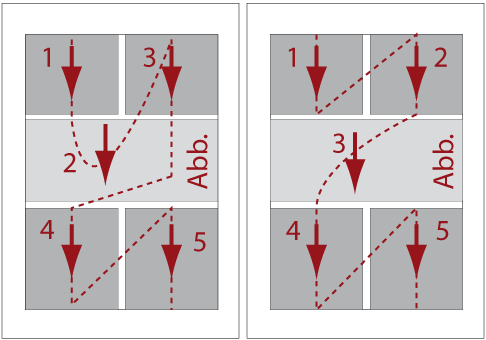 TextverlaufFür die Verwendung von gezielten Textumbrüchen eignen sich insbesondere die Seitenlayout-Funktionen „Spalten  einspaltig“ für Abbildungen und deren Unterschriften und „Umbruch“ mit den Optionen „Spalte“ und „Fortlaufend“ Die über die Gesamtbreite (breiter als eine Spalte) verlaufenden Abbildungen werden zusammen mit den Bildunterschriften in ein einspaltiges Layout überführt, wodurch Word automatisch Textumbrüche einfügt. Das Entfernen von Umbrüchen bewirkt allerdings, dass die oberhalb der Umbrüche durchgeführten Formatierungen aufgelöst werden. Daher sind Text- und Abbildungsverschiebungen (s.u.) sowie schrittweise durchgeführte Sicherungsdateien mit selbstsprechender Benennung äußerst hilfreich. Tabellen. – Solange Textdokumente nur wenige Tabellen enthalten, können diese wie Abbildungen behandelt werden, indem eine Bildunterschrift verwendet wird, z.B.: „Abbildung xy: Tabelle Vergleich der Daten“. Erst bei Dokumenten mit einem i.d.R. größeren Seitenumfang und/oder viel Tabellen ist es ratsam Tabellenüberschriften zu verwenden und Quellangaben zu den Tabellen direkt darunter anzugeben, um die Nachvollziehbarkeit besser gewährleisten zu können. Schnellformatvorlagen: LJ_Table_DE und LJ_TabReference_DE. Text- und Abbildungsverschiebungen sowie das Verschieben von Abschnitten mit der Maus – ohne ‚Copy and Paste‘ – ist oft nach dem Einsetzen der Abbildungen für einen guten Lesefluss unumgänglich. Dabei ist es eine große Erleichterung, wenn der markierte zu verschiebende Textbereich an eine mit dem gleichen Schnellformat formatierte Stelle geschoben werden kann. Entscheidend ist die Formatierung des ersten Zeichens der Auswahl. Gegebenenfalls ist dazu mittels Return ein Abschnitt zu setzen, der über eine Schnellvorlage entsprechend vorformatiert wird. Wenn das soweit geschafft ist und Textabschnitte sowie Kapitel dort sitzen, wo sie hingehören, ist erneut eine Sicherheitskopie anzufertigen.Beim abschließenden Fine Tuning sind letzte „Witwen“ und „Waisenkinder“ zu beseitigen und sinnvolle Textumbrüche im Text, beim Titel, den Überschriften, Bildunterschriften etc. durchzuführen. Achtung: Die bei manuellen Umbrüchen eingesetzten Trennzeichen werden bei späteren Textverschiebungen innerhalb wie Buchstaben behandelt und bei der aktiven automatischen Trennung für den Umbruch nicht zurückgesetzt; sie verbleiben somit im Fließtext und stellen sich als Rechtschreibfehler dar. Abhilfe schafft die Suchfunktion nach Trennzeichen, aber da so manches MS Word ein gemeines Trennzeichen zum Gedankenstrich eigenständig umformatiert, ist das Dokument auf die richtige Anwendung beider Trennzeichen „-“ und „– “ zu überprüfen.ExamplesDas Anordnen von Bildern im Text lässt sich auf unterschiedlichste Weise realisieren. Nam liber tempor cum soluta nobis eleifend congue cum soluta wesdr in a releifend.Lorem ipsum dolor sit amet, consec-tetuer adipiscing elit, sed diam nonummy nibh euismod tincidunt ut laoreet dolore magna aliquam erat volutpat. Ut wisi enim ad minim veniam, quis nostrud exerci tation ullamcorper suscipit lobortis nisl ut aliquip ex ea commodo con-sequat. 
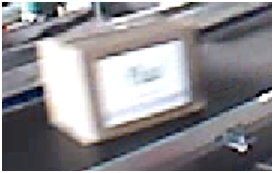 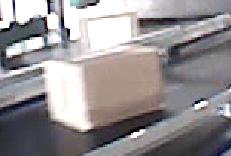 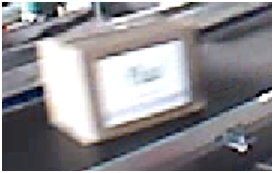 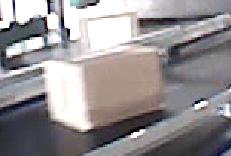 Bilder von Ladeeinheiten mit und ohne EtikettNam liber tempor cum soluta nobis eleifend congue cum soluta wesdr in a releifend.Lorem ipsum dolor sit amet, consec-tetuer adipiscing elit, sed diam nonummy nibh euismod tincidunt ut laoreet dolore magna aliquam erat volutpat.Sollte der Textkörper durch eine Abbildung wie im Folgenden unterbrochen werden, kann der nach der Abbildung weitergeführte Text, wenn es der Inhalt verlangt, bis zu seinem Abschnittende mit der Schnellvorlage „LJ_Text_oE“ formatiert werden, um die Einrückung nach einem erzwungenen Spaltenumbruch zu vermeiden, wie es an dieser Stelle gezeigt wird. Hier wird der Um- 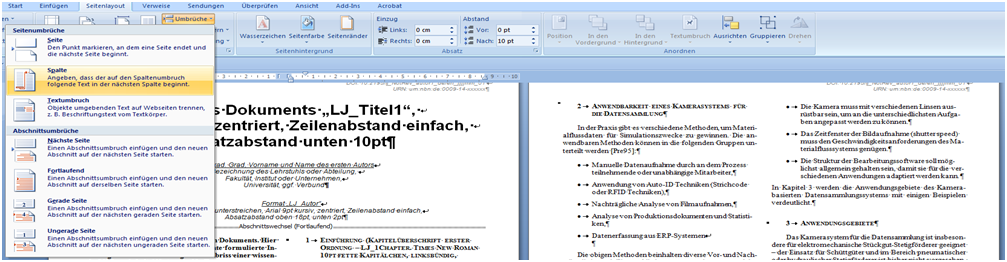 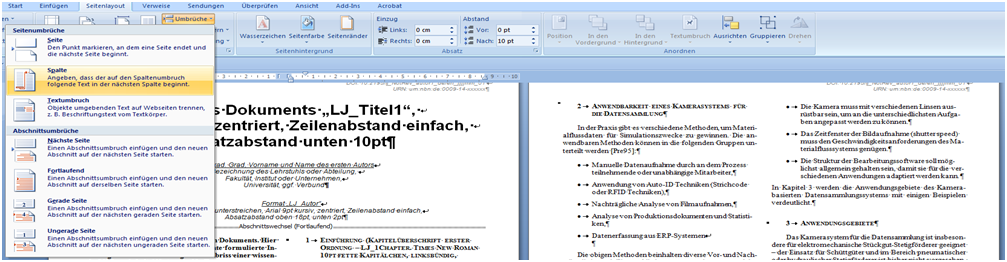 LJ_Figure: Times New Roman 10 pt linksbündig ohne Einzug 
bruch mitten im Satz vollzogen, um die Zeile bis zum Rand füllen zu können.Picking SystemsSadowsky, 2011Additions / FAQsWo finde ich die Schnellformatvorlagen? Im Word-Menü unter „Start  Formatvorlagen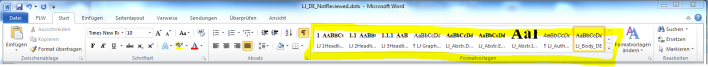 Schnellvorlagen im Menü ‘Start’Gibt es die Möglichkeit, einen bestehenden vorformatierten Text umzuformatieren, damit Sonderformatierungen wie Kursive innerhalb des Textes nicht einzeln herausgesucht und erneut formatiert werden müssen? Ja, indem der Text aus dem Original kopiert und beispielsweise in den ersten Abschnitt unterhalb der Schlüsselwörter eingefügt wird und die Formatierung wie im Tipp unter 5.2.3 durchgeführt wird – aber: je nach Quellformat können u.U. Unsauberkeiten des Quelltextes merkwürdige Formen annehmen und die Handhabung deutlich erschweren. Ut wisi enim ad minim veniam, quis nostrud exerci tation ullamcorper suscipit lobortis nisl ut aliquip ex ea commodo consequat. Duis autem vel eum iriure dolor in hendrerit in vulputate velit esse molestie consequat, vel illum dolore eu feugiat nulla facilisis at vero eros et accumsan et iusto odio dignissim qui blandit praesent luptatum zzril delenit augue duis dolore te feugait nulla facilisi.Citation styleThe IEEE citation style is to be used (see IEEE Citation Guidelines2.doc (ieee-dataport.org)). References are to be placed in square brackets in the bibliography in the order of appearance [1]. In the bibliography of this template some examples are given [2]. These are to be replaced accordingly [3]. The use of citation software, such as Citavi, Mendeley, End-note, Zotero, etc. is also possible. In these applications, the citation style must be set to the IEEE Citation Style (named differently depending on the software, sometimes for example IEEE Editorial (German)).Literature [1] 	T. Kohonen, Learning vector quantization for pattern recognition. Technical Report TKK-F-A601. Finnland: Helsinki University of Technology, Department of Technical Physics, Laboratory of Computer and Information Science, 1986.[2] 	K. Richter, O. Poenicke und M. Nyko-laychuk, „Galileo-Testfeld Sachsen-Anhalt: Funk- und bildbasierte Ortung im Hafenbereich.“ in Der Kran und sein Umfeld in Industrie und Logistik. [19. Internationale Kranfachtagung, 31. März 2011, Magdeburg], 2011, S. 1–8.[3]	A. Dolgui und D. Ivanov, „5G in digital supply chain and operations management: fostering flexibility, end-to-end connectivity and real-time visibility through internet-of-everything“, International Journal of Production Research, Jg. 60, Nr. 2, S. 442–451, 2022, doi: 10.1080/00207543.2021.2002969.Changes 2022: Added section “citation style” and changed the example bibliography accordingly.
Dipl.-Wirtsch.-Ing. Tom Template, M.Sc., Research Assistant at the Chair of Logistics, University Logistics. 
Tom Template was born 1988 in Topstadt, Germany. Between 2005 and 2010 he studied Logistics at the University Logistics. Address: Lehrstuhl der Logistik, Universität Logistik, Universitätsstraße 1, 11111 Topstadt, Germany, 
Phone: +49 123 45-88888, Fax: +49 123 67-88880, 
E-Mail: tom.template@unilog.deSystemMNAWC [m]L [m]LC [m]WA [m]B [m]130051,23613,514296080,63613,524,533600100,23613,531,5